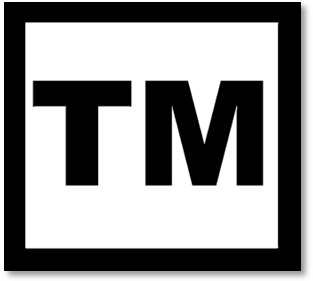 1. Котлы паровые серии Е, ДЕ, ДСЕ, КЕ, ДКВр, парогенераторы (газ, мазут, ЛЖ, уголь, древесные отходы);2. Котлы водогрейные серии КВр, КВЕ, ДЕВ, КЕВ, КЭВ, КВГМ, КСВА, ВК-21, ВК-3, Братск-М, Энергия-3М (газ, мазут, ЛЖ, уголь, древесные отходы);3. Электрические котлы: паровые, водогрейные (теновые, электродные, индукционные);4.  Запасные части к котлам, трубные системы, барабаны, коллектора;5.  Автоматика к котлам;6.  Модульные котельные установки МКУ, ТКУ;7.  Тягодутьевые машины: дымососы серии ДН-3,5 – ДН-21, вентиляторы ВДН-2,7 – ВДН-17, ВЦ           с ходовой частью или с насадкой на вал электродвигателя, а также запасные части к ним;8.  Водоподготовительное оборудование ВПУ-1 – ВПУ-12, фильтры ФОВ, ФИПА,    хим-водоподготовка Комплексон-6;9.   Теплообменники (пароводяные,  водоводяные) ПП, ППВ, СТД;10. Деаэраторы, охладители выпара  ДА-1 – ДА-25, ОВА-2 – ОВА-8;11. Солерастворители, воздухосборники;12. Экономайзеры (чугунные, стальные) ЭБ-94 – ЭБ-808, БВЭС, запасные части к ним;13. Циклоны БЦ, ЦН-15, золоуловители ЗУ;14. Оборудование мазутоподготовки ФМ, БМП;15. Топки к котлам ТШПм, ТЛЗМ, ТЧЗМ, ЗП-РПК, Братск, запасные части к ним;16. Насосы марки АХ, К, КМ, Д, ЦНС(Г), АН, ЭЦВ, СМ, Lutz,WILO, DAB, GRUNDFOS;17. Горелки ГМ, РГМГ, ГМГ, ГГ, а также импортные аналоги;  18. Электродвигатели общепромышленные и специального назначения, пускатели, реле,                                                 кабельная продукция;19. Трубы ВГП, КВД, латунные;20. Энергетическая арматура: вентили, задвижки, клапаны, краны шаровые, поворотные затворы;21. Кирпич огнеупорный различных марок, мертель, шамот, огнеупорная глина, асбест, жидкое стекло (натриевое, калиевое); 22. Катионит Ку 2-8, соль техническая.  подробно по интересующей Вас продукции, технических характеристик и другим вопросам отправляйте заявки на OOOKZT@yandex.ru или звоните +79132151240 (Александр) 